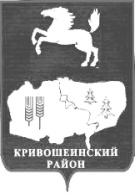 АДМИНИСТРАЦИЯ КРИВОШЕИНСКОГО РАЙОНА ПОСТАНОВЛЕНИЕ12.04.2017                              								№155                                                    	с. КривошеиноТомской областиО проведении капитального ремонтаобщего имущества в многоквартирных домах в 2017 году( в редакции постановления Администрации Кривошеинского района от 28.04.2018 № 202)В соответствии с частью 6 статьи 189 Жилищного кодекса Российской ФедерацииПОСТАНОВЛЯЮ:Утвердить Перечень многоквартирных домов на территории муниципального образования Кривошеинский район, собственники помещений в которых формируют фонд капитального ремонта на счете регионального оператора и не приняли решение о проведении капитального ремонта общего имущества в многоквартирных домах в 2017 году в 3-х месячный срок с даты получения от регионального оператора предложений о сроке начала капитального ремонта, необходимом перечне и об объеме услуг и (или) работ по капитальному ремонту, их стоимости, о выборе лица, которое от имени всех собственников помещений в многоквартирном доме уполномочено участвовать в приемке оказанных услуг и (или) выполненных работ по капитальному ремонту, в том числе подписывать соответствующие акты, о порядке и об источниках финансирования капитального ремонта общего имущества в многоквартирных домах согласно приложению к настоящему постановлению.Провести капитальный ремонт общего имущества в многоквартирных домах, указанных в приложении 1, в соответствии с Региональной программой капитального ремонта общего имущества в многоквартирных домах, расположенных на территории Томской области на 2014 - 2043 годы, Краткосрочным планом реализации в 2017 году Региональной программы капитального ремонта общего имущества в многоквартирных домах, расположенных на территории Томской области, на 2014-2043 годы, в Кривошеинском районе на 2017 год и предложениями регионального оператора – Фонда «Региональный фонд капитального ремонта многоквартирных домов Томской области» о сроке начала капитального ремонта, необходимом перечне и об объеме услуг и (или) работ по капитальному ремонту, их стоимости, о выборе лица, которое от имени всех собственников помещений в многоквартирном доме уполномочено участвовать в приемке оказанных услуг и (или) выполненных работ по капитальному ремонту, в том числе подписывать соответствующие акты, о порядке и об источниках финансирования капитального ремонта общего имущества в многоквартирных домах.3. Настоящее постановление подлежит размещению в Сборнике нормативных актов Администрации Кривошеинского района и на официальном сайте Муниципального образования Кривошеинский район в сети «Интернет».4. Направить копию настоящего постановления в Департамент ЖКХ и государственного жилищного надзора Томской области и Фонд «Региональный фонд капитального ремонта многоквартирных домов Томской области» в течение 5 (пяти) рабочих дней со дня издания настоящего постановления.Постановление вступает в силу со дня его подписания.6. Контроль за исполнением настоящего постановления возложить на заместителя Главы Кривошеинского района  по вопросам строительства, жилищно-коммунального хозяйства, транспорта, связи, гражданской обороне и чрезвычайным ситуациям.Глава Кривошеинского района(Глава Администрации)					                   	С.А. ТайлашевЕ.В. ХлебниковаПрокуратураДепартамент ЖКХФонд «Регионального капитального ремонта многоквартирных домов Томской области» Кривошеинское сельское поселениеКондратьев Д.В.Приложение 1к  постановлению Администрации Кривошеинского района от   12.04.2017   № 155    Перечень многоквартирных домов на территории муниципального образования Кривошеинский район, собственники которых формируют фонд капитального ремонта на счете регионального оператора и не приняли решение о проведении капитального ремонта общего имущества в многоквартирных домах в 2017году№ п/пНаименование муниципального образованияили его территориальной единицыНаселенный пунктАдрес многоквартирного домаПеречень услуг и (или) работ по капитальному ремонтуСтоимость оказания услуг, проведения работСроки оказания услуг, проведения работИсточники финансирования Источники финансирования Источники финансирования Источники финансирования Источники финансирования Источники финансирования № п/пНаименование муниципального образованияили его территориальной единицыНаселенный пунктАдрес многоквартирного домаПеречень услуг и (или) работ по капитальному ремонтуСтоимость оказания услуг, проведения работСроки оказания услуг, проведения работвсегосредства государственной корпорации – Фонда содействия реформированию жилищно-коммунального хозяйствасредства бюджета субъекта Российской Федерациисредства местного бюджета средства собственников помещений в многоквартирном домесредства регионального оператора1.Кривошеинский районс.Володиноул.Молодежная, 41.Разработка проектно-сметной документации на ремонт крыши2.Проведение проверки достоверности определения сметной стоимости в проектно-сметной документации на ремонт крыши площадью 408,4 кв.м.   3. Ремонт крыши  4. Осуществление строительного контроля за проведением работ по ремонту крыши.Всего:74 243,4046 281,603 558 380,1076 171,80 3 755,076,9II -IV квартал 2017г.I-IV квартал 2018г.3 755,076,93 755,076,9